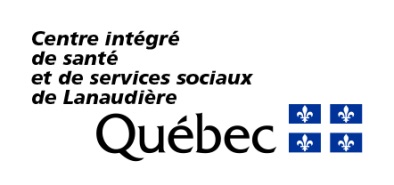 1180, boulevard Manseau, Joliette, J6E 3G8Télécopieur :	450 756-2898Courriel : 	guichet.ditsadp.cissslan@ssss.gouv.qc.caTéléphone :	1 877 322-2898ANNEXE 1 – DÉFICIENCE VISUELLE (À JOINDRE AU FORMULAIRE DEMANDE DE SERVICE DI-TSA-DP)Guichet d’accès centralisé DI-TSA-DPIDENTIFICATION DU CLIENTIDENTIFICATION DU CLIENTIDENTIFICATION DU CLIENTIDENTIFICATION DU CLIENTIDENTIFICATION DU CLIENTIDENTIFICATION DU CLIENTIDENTIFICATION DU CLIENTIDENTIFICATION DU CLIENTIDENTIFICATION DU CLIENTIDENTIFICATION DU CLIENTIDENTIFICATION DU CLIENTIDENTIFICATION DU CLIENTIDENTIFICATION DU CLIENTIDENTIFICATION DU CLIENTIDENTIFICATION DU CLIENTIDENTIFICATION DU CLIENTNOM :PRÉNOM :PRÉNOM :PRÉNOM :Date de naissance :Date de naissance :Date de naissance :Sexe :Sexe :Sexe :F  	M	F  	M	F  	M	F  	M	Numéro d’assurance-maladieNuméro d’assurance-maladieNuméro d’assurance-maladieNuméro d’assurance-maladieNuméro d’assurance-maladieExpiration :Expiration :Adresse :Code postal :           Code postal :           Téléphone :Rés. :      Rés. :      Rés. :      Rés. :      Rés. :      Cell :       Cell :       Cell :       Cell :       Cell :       Travail :                       Poste :      Travail :                       Poste :      Travail :                       Poste :      Travail :                       Poste :      Travail :                       Poste :      Courriel :Mode de communication :   Téléphone      ATS	Mode de communication :   Téléphone      ATS	Mode de communication :   Téléphone      ATS	Mode de communication :   Téléphone      ATS	Mode de communication :   Téléphone      ATS	Mode de communication :   Téléphone      ATS	Mode de communication :   Téléphone      ATS	Mode de communication :   Téléphone      ATS	Mode de communication :   Téléphone      ATS	Mode de communication :   Téléphone      ATS	Mode de communication :   Téléphone      ATS	Mode de communication :   Téléphone      ATS	Mode de communication :   Téléphone      ATS	Loi : LSSSS 	LPJ  Loi : LSSSS 	LPJ  Loi : LSSSS 	LPJ  ÉTAT OCULO-VISUELÉTAT OCULO-VISUELÉTAT OCULO-VISUELÉTAT OCULO-VISUELÉTAT OCULO-VISUELÉTAT OCULO-VISUELÉTAT OCULO-VISUELÉTAT OCULO-VISUELÉTAT OCULO-VISUELÉTAT OCULO-VISUELÉTAT OCULO-VISUELÉTAT OCULO-VISUELÉTAT OCULO-VISUELÉTAT OCULO-VISUELÉTAT OCULO-VISUELÉTAT OCULO-VISUELDate du dernier examen visuel :      Date du dernier examen visuel :      Date du dernier examen visuel :      Date du dernier examen visuel :      Date du dernier examen visuel :      Date du dernier examen visuel :      Date du dernier examen visuel :      Date du dernier examen visuel :      Date du dernier examen visuel :      Date du dernier examen visuel :      Date du dernier examen visuel :      Date du dernier examen visuel :      Date du dernier examen visuel :      Date du dernier examen visuel :      Date du dernier examen visuel :      Date du dernier examen visuel :      Diagnostic  ODDiagnostic  ODOS OS Résultats tests électrophysiologiques : Résultats tests électrophysiologiques : Résultats tests électrophysiologiques : Résultats tests électrophysiologiques : Résultats tests électrophysiologiques : Résultats tests électrophysiologiques : Résultats tests électrophysiologiques : Résultats tests électrophysiologiques : Résultats tests électrophysiologiques : Résultats tests électrophysiologiques : Résultats tests électrophysiologiques : Résultats tests électrophysiologiques : Résultats tests électrophysiologiques : Résultats tests électrophysiologiques : Résultats tests électrophysiologiques : Résultats tests électrophysiologiques : Date apparition de la déficience visuelle :      Date apparition de la déficience visuelle :      Date apparition de la déficience visuelle :      Date apparition de la déficience visuelle :      Date apparition de la déficience visuelle :      Date apparition de la déficience visuelle :      Date apparition de la déficience visuelle :      Date apparition de la déficience visuelle :      Date apparition de la déficience visuelle :      Date apparition de la déficience visuelle :      Date apparition de la déficience visuelle :      Date apparition de la déficience visuelle :      Date apparition de la déficience visuelle :      Date apparition de la déficience visuelle :      Date apparition de la déficience visuelle :      Date apparition de la déficience visuelle :      Pronostic : Pronostic : Pronostic : Pronostic : Pronostic : Pronostic : Pronostic : Pronostic : Pronostic : Pronostic : Pronostic : Pronostic : Pronostic : Pronostic : Pronostic : Pronostic : Réfraction OD :      Réfraction OD :      Réfraction OD :      Réfraction OD :      Réfraction OD :      Réfraction OD :      Réfraction OD :      Réfraction OD :      Réfraction OD :      Réfraction OD :      Réfraction OD :      Réfraction OD :      Réfraction OD :      Réfraction OD :      Réfraction OD :      Réfraction OD :                         OS :                         OS :                         OS :                         OS :                         OS :                         OS :                         OS :                         OS :                         OS :                         OS :                         OS :                         OS :                         OS :                         OS :                         OS :                         OS :      O.D.O.D.O.D.O.S.O.S.O.S.O.S.O.S.O.S.O.S.O.S.O.U.Acuité visuelle de loin (6 m)Acuité visuelle de loin (6 m)Acuité visuelle de loin (6 m)Acuité visuelle de loin (6 m)Avec correction ophtalmiqueAvec correction ophtalmiqueAvec correction ophtalmiqueAvec correction ophtalmiquePression intraoculairePression intraoculairePression intraoculairePression intraoculaireCHAMP DE VISION PÉRIPHÉRIQUECHAMP DE VISION PÉRIPHÉRIQUECHAMP DE VISION PÉRIPHÉRIQUECHAMP DE VISION PÉRIPHÉRIQUECHAMP DE VISION PÉRIPHÉRIQUECHAMP DE VISION PÉRIPHÉRIQUECHAMP DE VISION PÉRIPHÉRIQUECHAMP DE VISION PÉRIPHÉRIQUECHAMP DE VISION PÉRIPHÉRIQUECHAMP DE VISION PÉRIPHÉRIQUECHAMP DE VISION PÉRIPHÉRIQUECHAMP DE VISION PÉRIPHÉRIQUECHAMP DE VISION PÉRIPHÉRIQUECHAMP DE VISION PÉRIPHÉRIQUECHAMP DE VISION PÉRIPHÉRIQUECHAMP DE VISION PÉRIPHÉRIQUE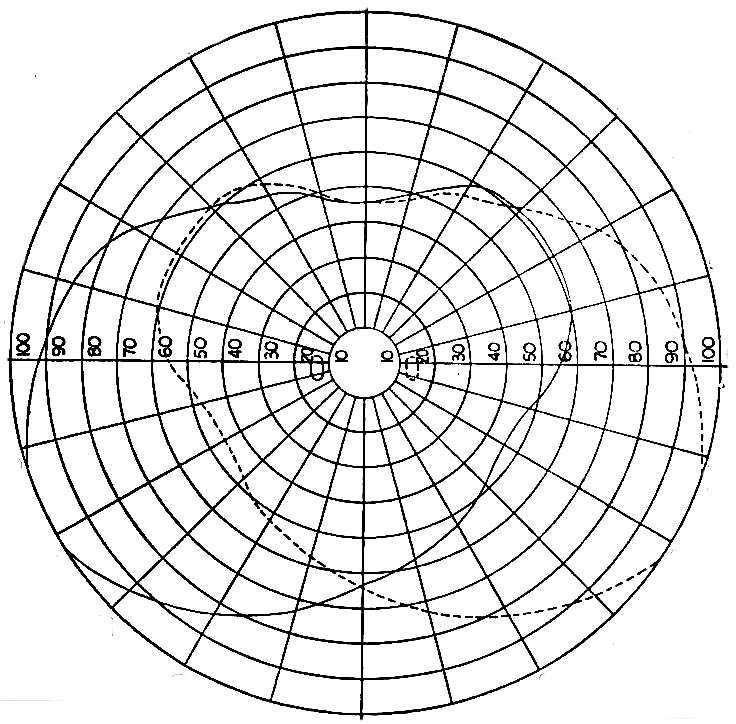 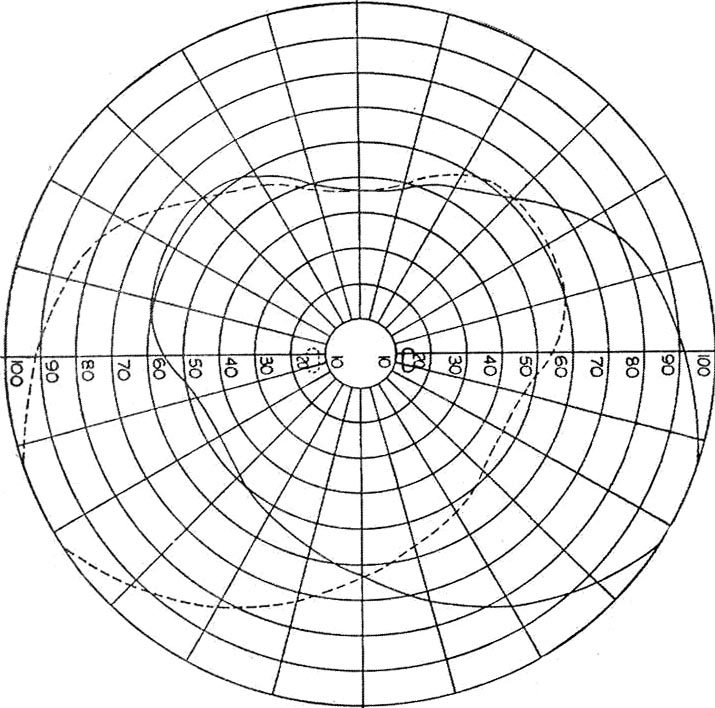 Cible :      Cible :      Cible :      Cible :      Cible :      Cible :      Cible :      Cible :      Cible :      Cible :      Cible :      Cible :      Cible :      Cible :      Cible :      Cible :      DEMANDEURDEMANDEURDEMANDEURDEMANDEURDEMANDEURDEMANDEURDEMANDEURDEMANDEURDEMANDEURDEMANDEURDEMANDEURDEMANDEURDEMANDEURDEMANDEURDEMANDEURDEMANDEURNom du professionnel :      Nom du professionnel :      Nom du professionnel :      Nom du professionnel :      Nom du professionnel :      Nom du professionnel :      Nom du professionnel :      Nom du professionnel :      Numéro du professionnel :      Numéro du professionnel :      Numéro du professionnel :      Numéro du professionnel :      Numéro du professionnel :      Numéro du professionnel :      Numéro du professionnel :      Numéro du professionnel :      Adresse :      Adresse :      Adresse :      Adresse :      Adresse :      Adresse :      Adresse :      Adresse :      Adresse :      Adresse :      Adresse :      Adresse :      Adresse :      Adresse :      Adresse :      Adresse :      Téléphone :      Téléphone :      Téléphone :      Télécopieur :      Télécopieur :      Télécopieur :      Télécopieur :      Télécopieur :      Télécopieur :      Télécopieur :      Télécopieur :      Signature :      Signature :      Signature :      Signature :      Signature :      Signature :      Signature :      Signature :      MD      OD                      Date :      MD      OD                      Date :      MD      OD                      Date :      MD      OD                      Date :      MD      OD                      Date :      MD      OD                      Date :      MD      OD                      Date :      MD      OD                      Date :      Retournez le formulaire à :GUICHET D’ACCÈS CENTRALISÉ DI-TSA-DPPar la poste : 	1180, boulevard Manseau, Joliette, J6E 3G8Par télécopieur :	450 756-2898Par courriel : 	guichet.ditsadp.cissslan@ssss.gouv.qc.caPour information : 	1 877 322-2898Retournez le formulaire à :GUICHET D’ACCÈS CENTRALISÉ DI-TSA-DPPar la poste : 	1180, boulevard Manseau, Joliette, J6E 3G8Par télécopieur :	450 756-2898Par courriel : 	guichet.ditsadp.cissslan@ssss.gouv.qc.caPour information : 	1 877 322-2898Retournez le formulaire à :GUICHET D’ACCÈS CENTRALISÉ DI-TSA-DPPar la poste : 	1180, boulevard Manseau, Joliette, J6E 3G8Par télécopieur :	450 756-2898Par courriel : 	guichet.ditsadp.cissslan@ssss.gouv.qc.caPour information : 	1 877 322-2898Retournez le formulaire à :GUICHET D’ACCÈS CENTRALISÉ DI-TSA-DPPar la poste : 	1180, boulevard Manseau, Joliette, J6E 3G8Par télécopieur :	450 756-2898Par courriel : 	guichet.ditsadp.cissslan@ssss.gouv.qc.caPour information : 	1 877 322-2898Retournez le formulaire à :GUICHET D’ACCÈS CENTRALISÉ DI-TSA-DPPar la poste : 	1180, boulevard Manseau, Joliette, J6E 3G8Par télécopieur :	450 756-2898Par courriel : 	guichet.ditsadp.cissslan@ssss.gouv.qc.caPour information : 	1 877 322-2898Retournez le formulaire à :GUICHET D’ACCÈS CENTRALISÉ DI-TSA-DPPar la poste : 	1180, boulevard Manseau, Joliette, J6E 3G8Par télécopieur :	450 756-2898Par courriel : 	guichet.ditsadp.cissslan@ssss.gouv.qc.caPour information : 	1 877 322-2898Retournez le formulaire à :GUICHET D’ACCÈS CENTRALISÉ DI-TSA-DPPar la poste : 	1180, boulevard Manseau, Joliette, J6E 3G8Par télécopieur :	450 756-2898Par courriel : 	guichet.ditsadp.cissslan@ssss.gouv.qc.caPour information : 	1 877 322-2898Retournez le formulaire à :GUICHET D’ACCÈS CENTRALISÉ DI-TSA-DPPar la poste : 	1180, boulevard Manseau, Joliette, J6E 3G8Par télécopieur :	450 756-2898Par courriel : 	guichet.ditsadp.cissslan@ssss.gouv.qc.caPour information : 	1 877 322-2898Retournez le formulaire à :GUICHET D’ACCÈS CENTRALISÉ DI-TSA-DPPar la poste : 	1180, boulevard Manseau, Joliette, J6E 3G8Par télécopieur :	450 756-2898Par courriel : 	guichet.ditsadp.cissslan@ssss.gouv.qc.caPour information : 	1 877 322-2898Retournez le formulaire à :GUICHET D’ACCÈS CENTRALISÉ DI-TSA-DPPar la poste : 	1180, boulevard Manseau, Joliette, J6E 3G8Par télécopieur :	450 756-2898Par courriel : 	guichet.ditsadp.cissslan@ssss.gouv.qc.caPour information : 	1 877 322-2898Retournez le formulaire à :GUICHET D’ACCÈS CENTRALISÉ DI-TSA-DPPar la poste : 	1180, boulevard Manseau, Joliette, J6E 3G8Par télécopieur :	450 756-2898Par courriel : 	guichet.ditsadp.cissslan@ssss.gouv.qc.caPour information : 	1 877 322-2898Retournez le formulaire à :GUICHET D’ACCÈS CENTRALISÉ DI-TSA-DPPar la poste : 	1180, boulevard Manseau, Joliette, J6E 3G8Par télécopieur :	450 756-2898Par courriel : 	guichet.ditsadp.cissslan@ssss.gouv.qc.caPour information : 	1 877 322-2898Retournez le formulaire à :GUICHET D’ACCÈS CENTRALISÉ DI-TSA-DPPar la poste : 	1180, boulevard Manseau, Joliette, J6E 3G8Par télécopieur :	450 756-2898Par courriel : 	guichet.ditsadp.cissslan@ssss.gouv.qc.caPour information : 	1 877 322-2898Retournez le formulaire à :GUICHET D’ACCÈS CENTRALISÉ DI-TSA-DPPar la poste : 	1180, boulevard Manseau, Joliette, J6E 3G8Par télécopieur :	450 756-2898Par courriel : 	guichet.ditsadp.cissslan@ssss.gouv.qc.caPour information : 	1 877 322-2898Retournez le formulaire à :GUICHET D’ACCÈS CENTRALISÉ DI-TSA-DPPar la poste : 	1180, boulevard Manseau, Joliette, J6E 3G8Par télécopieur :	450 756-2898Par courriel : 	guichet.ditsadp.cissslan@ssss.gouv.qc.caPour information : 	1 877 322-2898Retournez le formulaire à :GUICHET D’ACCÈS CENTRALISÉ DI-TSA-DPPar la poste : 	1180, boulevard Manseau, Joliette, J6E 3G8Par télécopieur :	450 756-2898Par courriel : 	guichet.ditsadp.cissslan@ssss.gouv.qc.caPour information : 	1 877 322-2898